Alternativt förslag till Kommunstyrelsens sammanträde 2023-05-22:KC19: Reglemente för förskolanVänsterpartiet anser att den öppna förskolans viktiga verksamhet bör inkluderas i reglementet.Med anledning av ovanstående föreslår Vänsterpartiet att Kommunstyrelsen beslutar:Att § 2 inleds med ”Förskolenämnden ansvarar för öppen förskola, kommunal förskola …”För Vänsterpartiet i KommunstyrelsenStefan Lindborg och Anne Rapinoja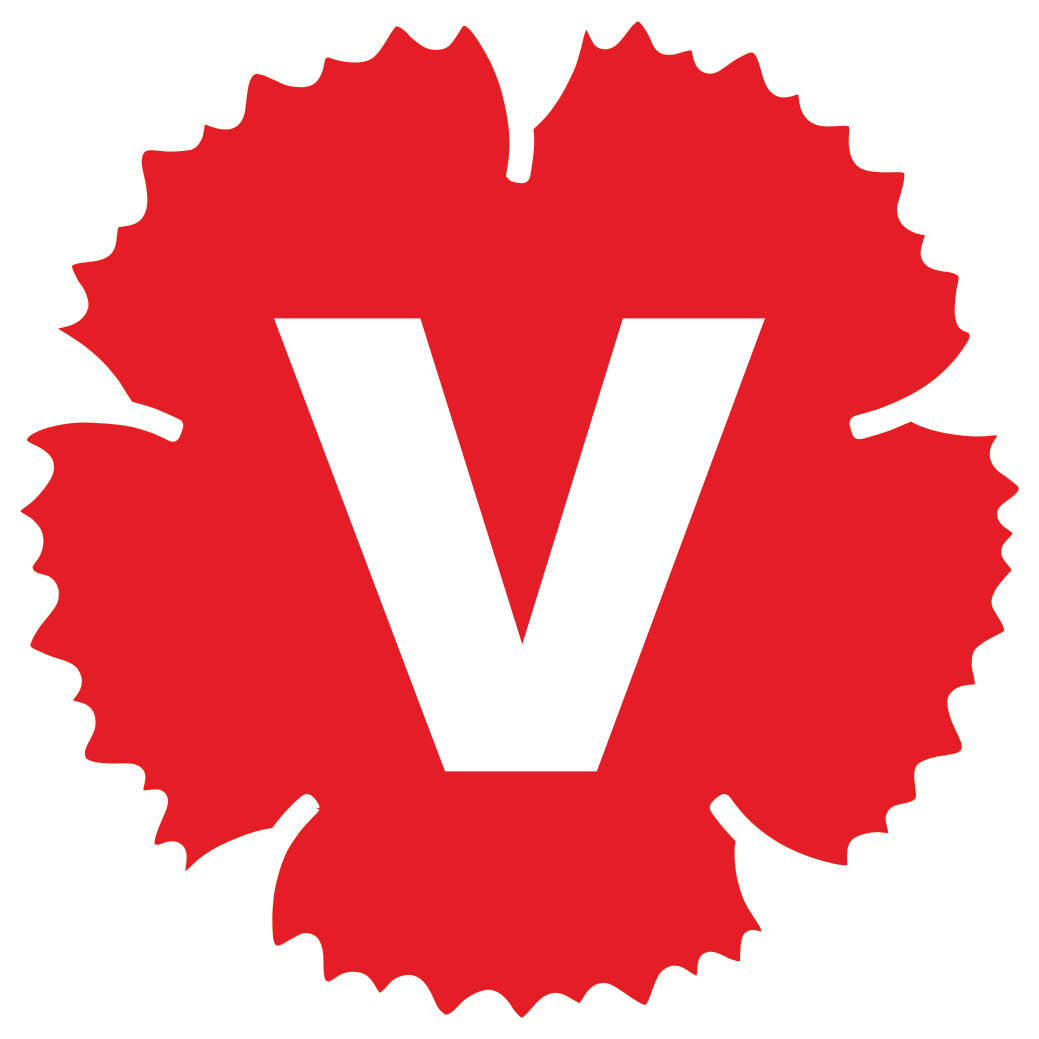 